NAŠI UČENICI NA REPUBLIČKOM TAKMIČENJU 2018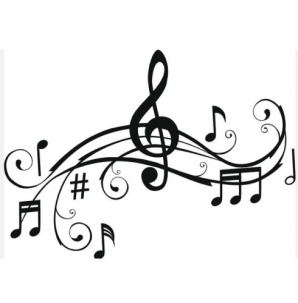 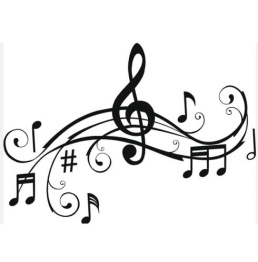 NAŠI UČENICI NA REPUBLIČKOM TAKMIČENJU 2018NAŠI UČENICI NA REPUBLIČKOM TAKMIČENJU 2018NAŠI UČENICI NA REPUBLIČKOM TAKMIČENJU 2018NAŠI UČENICI NA REPUBLIČKOM TAKMIČENJU 2018disciplina – mesto održavanja učenik, klasa, klavirski saradnikdisciplina – mesto održavanja učenik, klasa, klavirski saradnikdisciplina – mesto održavanja učenik, klasa, klavirski saradnikkat.datumvremeHARMONIKA – mš „Dr. Miloje Milojević, Kragujevac“HARMONIKA – mš „Dr. Miloje Milojević, Kragujevac“HARMONIKA – mš „Dr. Miloje Milojević, Kragujevac“Petar Andrić, kl. Blaženka BiočićPetar Andrić, kl. Blaženka BiočićPetar Andrić, kl. Blaženka BiočićIponedeljak, 19.03. 14.30VIOLINA – mš „J. Slavenski“VIOLINA – mš „J. Slavenski“VIOLINA – mš „J. Slavenski“Mar Elena Mitrović Campos, kl. V. Nikolić. kl.saradnik J. Cvetković  Mar Elena Mitrović Campos, kl. V. Nikolić. kl.saradnik J. Cvetković  Mar Elena Mitrović Campos, kl. V. Nikolić. kl.saradnik J. Cvetković  III-Aponedeljak, 19.03. 9.00Ivana Vučković, kl. Tamara Grubin, kl.saradnik Biserka MarovićIvana Vučković, kl. Tamara Grubin, kl.saradnik Biserka MarovićIvana Vučković, kl. Tamara Grubin, kl.saradnik Biserka MarovićIII-Aponedeljak, 19.03. 15.00Katarina Đokić, kl. Jelisaveta Gagić, kl.saradnik Daša RaičevićKatarina Đokić, kl. Jelisaveta Gagić, kl.saradnik Daša RaičevićKatarina Đokić, kl. Jelisaveta Gagić, kl.saradnik Daša RaičevićIII-Aponedeljak, 19.03. 18.00Đurđa Zogović, kl. Tatjana Joketić, kl.saradnik Nataša KuzmanoskiĐurđa Zogović, kl. Tatjana Joketić, kl.saradnik Nataša KuzmanoskiĐurđa Zogović, kl. Tatjana Joketić, kl.saradnik Nataša KuzmanoskiIIsreda, 21.03. 12.00Sofija Dodig, kl. Jelena Komatina, kl.sar. Jasmina Nedeljković PermeSofija Dodig, kl. Jelena Komatina, kl.sar. Jasmina Nedeljković PermeSofija Dodig, kl. Jelena Komatina, kl.sar. Jasmina Nedeljković PermeIIsreda, 21.03. 18.00Anđela Josifoski, kl. Ana Ilioska Bogić, kl.sar. Smilja Josifoski Anđela Josifoski, kl. Ana Ilioska Bogić, kl.sar. Smilja Josifoski Anđela Josifoski, kl. Ana Ilioska Bogić, kl.sar. Smilja Josifoski IIčetvrtak, 22.03. 10.30Relja Maletković, kl. Ana Vujadinović, kl.saradnik Nataša KuzmanoskiRelja Maletković, kl. Ana Vujadinović, kl.saradnik Nataša KuzmanoskiRelja Maletković, kl. Ana Vujadinović, kl.saradnik Nataša KuzmanoskiIčetvrtak, 22.03. 16.00Marijana Suzić, kl. Jelena Vukajlović, kl.saradnik Biserka MarovićMarijana Suzić, kl. Jelena Vukajlović, kl.saradnik Biserka MarovićMarijana Suzić, kl. Jelena Vukajlović, kl.saradnik Biserka MarovićIpetak, 23.03. 9.00Nataša Kovačević, kl. Sanda Dramićanin, kl.sar. Nataša KuzmanoskiNataša Kovačević, kl. Sanda Dramićanin, kl.sar. Nataša KuzmanoskiNataša Kovačević, kl. Sanda Dramićanin, kl.sar. Nataša KuzmanoskiIpetak, 23.03. 16.00Petar Ilić Milenković, kl. Sanda Dramićanin, kl.sar. Biserka Marović Petar Ilić Milenković, kl. Sanda Dramićanin, kl.sar. Biserka Marović Petar Ilić Milenković, kl. Sanda Dramićanin, kl.sar. Biserka Marović pret.petak, 23.03. 18.00Nina Rakočević, kl. Sanda Dramićani, kl.saradnik Nataša KuzmanoskiNina Rakočević, kl. Sanda Dramićani, kl.saradnik Nataša KuzmanoskiNina Rakočević, kl. Sanda Dramićani, kl.saradnik Nataša Kuzmanoskipret.petak, 23.03. 18.00Milica Janković, kl. Jelena Vukajlović, kl.saradnik Biserka MarovićMilica Janković, kl. Jelena Vukajlović, kl.saradnik Biserka MarovićMilica Janković, kl. Jelena Vukajlović, kl.saradnik Biserka Marovićpret.subota, 24.03. 11.20KONTRABAS – mš „Kosta Manojlović“KONTRABAS – mš „Kosta Manojlović“KONTRABAS – mš „Kosta Manojlović“Miloš Marinković, kl. Borislav Lalović, kl.saradnik Stevan VrcaMiloš Marinković, kl. Borislav Lalović, kl.saradnik Stevan VrcaMiloš Marinković, kl. Borislav Lalović, kl.saradnik Stevan VrcaIII-Asreda 21.03. 11.00Aleksa Ranisavljević, kl. Borislav Lalović, kl.saradnik Stevan VrcaAleksa Ranisavljević, kl. Borislav Lalović, kl.saradnik Stevan VrcaAleksa Ranisavljević, kl. Borislav Lalović, kl.saradnik Stevan VrcaIII-Bsreda 21.03. 13.00VIOLONČELO – mš „Kosta Manojlović“VIOLONČELO – mš „Kosta Manojlović“VIOLONČELO – mš „Kosta Manojlović“Marta Stolica, kl. Nevena Pegaz, kl.sar. Jasmina Nedeljković PermeMarta Stolica, kl. Nevena Pegaz, kl.sar. Jasmina Nedeljković PermeMarta Stolica, kl. Nevena Pegaz, kl.sar. Jasmina Nedeljković PermeIIčetvrtak 22.03. 16.15Đorđe Nikolić, kl. Nataša Blagojević, kl.saradnik Ana KokirĐorđe Nikolić, kl. Nataša Blagojević, kl.saradnik Ana KokirĐorđe Nikolić, kl. Nataša Blagojević, kl.saradnik Ana KokirVčetvrtak 22.03. 19.00Jovanka Bilanović, kl. Nataša Blagojević, kl.saradnik Ana KokirJovanka Bilanović, kl. Nataša Blagojević, kl.saradnik Ana KokirJovanka Bilanović, kl. Nataša Blagojević, kl.saradnik Ana KokirIII-Apetak, 23.03. 19.00Jelena Seč, kl. Nevena Pegaz, kl.saradnik Jasmina Nedeljković PermeJelena Seč, kl. Nevena Pegaz, kl.saradnik Jasmina Nedeljković PermeJelena Seč, kl. Nevena Pegaz, kl.saradnik Jasmina Nedeljković PermeIVsubota, 24.03.12.10Milica Smiljić, kl. Nevena Pegaz, kl.sar. Jasmina Nedeljković PermeMilica Smiljić, kl. Nevena Pegaz, kl.sar. Jasmina Nedeljković PermeMilica Smiljić, kl. Nevena Pegaz, kl.sar. Jasmina Nedeljković PermeIVsubota, 24.03.12.10VIOLA – mš „V. Vučković“VIOLA – mš „V. Vučković“VIOLA – mš „V. Vučković“Isidora Zdravković, kl. Aleksandra Kijanović, kl.saradnik Ana KokirIsidora Zdravković, kl. Aleksandra Kijanović, kl.saradnik Ana KokirIsidora Zdravković, kl. Aleksandra Kijanović, kl.saradnik Ana KokirVsubota, 24.03. 9.00GITARA – mš „V. Đorđević“GITARA – mš „V. Đorđević“GITARA – mš „V. Đorđević“Marko Simić, kl. Lazar OstojićMarko Simić, kl. Lazar OstojićMarko Simić, kl. Lazar OstojićIIsubota, 24.03. 8.30Vuk Vukajlović, kl. Lazar OstojićVuk Vukajlović, kl. Lazar OstojićVuk Vukajlović, kl. Lazar OstojićIIsubota, 24.03. 9.40Aleksa Danić, kl. Andrej JovanićAleksa Danić, kl. Andrej JovanićAleksa Danić, kl. Andrej JovanićIIsubota, 24.03. 12.00Relja Vasić, kl. Lazar OstojićRelja Vasić, kl. Lazar OstojićRelja Vasić, kl. Lazar OstojićIIInedelja, 25.03. 16.00Vladeta Marinkov, kl. Vera BakišVladeta Marinkov, kl. Vera BakišVladeta Marinkov, kl. Vera BakišIVponedeljak, 26.03.9.00Jovan Mladenović, kl. Dušan DimitrijevićJovan Mladenović, kl. Dušan DimitrijevićJovan Mladenović, kl. Dušan DimitrijevićIVponedeljak, 26.03.9.00KLAVIRSKI DUO – mš „S. Binički“KLAVIRSKI DUO – mš „S. Binički“KLAVIRSKI DUO – mš „S. Binički“„Panta rei“ Tijana Crnojević i Kristina Blažić, kl. Tanja Jablanović„Panta rei“ Tijana Crnojević i Kristina Blažić, kl. Tanja Jablanović„Panta rei“ Tijana Crnojević i Kristina Blažić, kl. Tanja JablanovićIVsubota, 24.03. 16.30„Duo Energico“ L. Hadži-Antić i A. Marković, kl. D. Hadžiomerović„Duo Energico“ L. Hadži-Antić i A. Marković, kl. D. Hadžiomerović„Duo Energico“ L. Hadži-Antić i A. Marković, kl. D. HadžiomerovićIVsubota, 24.03. 17.50„Fiestravaganza“ J. Končarević i D. Vesnić, kl. D. Hadžiomerović „Fiestravaganza“ J. Končarević i D. Vesnić, kl. D. Hadžiomerović „Fiestravaganza“ J. Končarević i D. Vesnić, kl. D. Hadžiomerović IVsubota, 24.03. 17.50KOMBINOVANI DUO – mš „S. Binički“KOMBINOVANI DUO – mš „S. Binički“KOMBINOVANI DUO – mš „S. Binički“„Nate“ Natalija Đurić i Nataša Kovačević, kl. Sanda Dramićanin„Nate“ Natalija Đurić i Nataša Kovačević, kl. Sanda Dramićanin„Nate“ Natalija Đurić i Nataša Kovačević, kl. Sanda DramićaninInedelja, 25.03. 8.30„Zolita“ Lira Hinić i Zoja Teodorović, kl. Tatjana Bošković„Zolita“ Lira Hinić i Zoja Teodorović, kl. Tatjana Bošković„Zolita“ Lira Hinić i Zoja Teodorović, kl. Tatjana BoškovićInedelja, 25.03. 8.30„Manojlović“ Veronika Mona Bogić i Teofil Milenković, kl. A.I.Bogić„Manojlović“ Veronika Mona Bogić i Teofil Milenković, kl. A.I.Bogić„Manojlović“ Veronika Mona Bogić i Teofil Milenković, kl. A.I.BogićIIInedelja, 25.03. 12.00„Con anima“ Bojana Jovanović i Nevena Ristić, kl. Pribićević - Rakić„Con anima“ Bojana Jovanović i Nevena Ristić, kl. Pribićević - Rakić„Con anima“ Bojana Jovanović i Nevena Ristić, kl. Pribićević - RakićIIInedelja, 25.03. 14.30„Ledžilimens“ Milica Marković i Uroš Miletić, kl. Jelena Komatina„Ledžilimens“ Milica Marković i Uroš Miletić, kl. Jelena Komatina„Ledžilimens“ Milica Marković i Uroš Miletić, kl. Jelena KomatinaIVnedelja, 25.03. 17.30„De proffundis“ Jelisaveta Zorić i Drago Garić, kl. Ana Vujadinović„De proffundis“ Jelisaveta Zorić i Drago Garić, kl. Ana Vujadinović„De proffundis“ Jelisaveta Zorić i Drago Garić, kl. Ana VujadinovićIVnedelja, 25.03. 18.40DUO SA KLAVIROM – mš „S. Binički“DUO SA KLAVIROM – mš „S. Binički“DUO SA KLAVIROM – mš „S. Binički“„As“ Andrej Jovanović i Saša Opsenica, kl. Ivan Kirn i Irena Oparov„As“ Andrej Jovanović i Saša Opsenica, kl. Ivan Kirn i Irena Oparov„As“ Andrej Jovanović i Saša Opsenica, kl. Ivan Kirn i Irena OparovIIponedeljak 26.03.9.00„Amabile“ Iva Jočić i Anastasija Manuela Dimitrijević, kl. I.Todorović„Amabile“ Iva Jočić i Anastasija Manuela Dimitrijević, kl. I.Todorović„Amabile“ Iva Jočić i Anastasija Manuela Dimitrijević, kl. I.TodorovićIIIponedeljak 26.03.9.45„Ad libitum“ Marta Milošević i Teodora Todorović, kl. Kirn i Oparov„Ad libitum“ Marta Milošević i Teodora Todorović, kl. Kirn i Oparov„Ad libitum“ Marta Milošević i Teodora Todorović, kl. Kirn i OparovIVponedeljak 26.03.14.30VOKALNO-INSTRUMENTALNI DUO - mš „S. Binički“VOKALNO-INSTRUMENTALNI DUO - mš „S. Binički“VOKALNO-INSTRUMENTALNI DUO - mš „S. Binički“„Inevitabile“ Ana Garotić i Petar Toškov, kl. Svetlana Vranić„Inevitabile“ Ana Garotić i Petar Toškov, kl. Svetlana Vranić„Inevitabile“ Ana Garotić i Petar Toškov, kl. Svetlana VranićIVponedeljak 26.03.18.30VIOLINA – mš „S. Mokranjac“VIOLINA – mš „S. Mokranjac“VIOLINA – mš „S. Mokranjac“Milica Marković, kl. Tatjana Joketić, kl.saradnik Nataša KuzmanoskiMilica Marković, kl. Tatjana Joketić, kl.saradnik Nataša KuzmanoskiMilica Marković, kl. Tatjana Joketić, kl.saradnik Nataša KuzmanoskiVsubota, 24.03. 9.00Teofil Milenković, kl. Ana Ilioska Bogić, kl.saradnik Biserka MarovićTeofil Milenković, kl. Ana Ilioska Bogić, kl.saradnik Biserka MarovićTeofil Milenković, kl. Ana Ilioska Bogić, kl.saradnik Biserka MarovićVsubota, 24.03. 9.00Anja Trkulja, kl. Ana Ilioska Bogić, kl.saradnik Biserka MarovićAnja Trkulja, kl. Ana Ilioska Bogić, kl.saradnik Biserka MarovićAnja Trkulja, kl. Ana Ilioska Bogić, kl.saradnik Biserka MarovićVsubota, 24.03. 17.30Nevena Ristić, kl. Nina Pribićević, kl.saradnik Daša RaičevićNevena Ristić, kl. Nina Pribićević, kl.saradnik Daša RaičevićNevena Ristić, kl. Nina Pribićević, kl.saradnik Daša RaičevićIVponedeljak, 26.03. 12.30Jelisaveta Zorić, kl. Jelena Vukajlović, kl.saradnik Biserka MarovićJelisaveta Zorić, kl. Jelena Vukajlović, kl.saradnik Biserka MarovićJelisaveta Zorić, kl. Jelena Vukajlović, kl.saradnik Biserka MarovićIVponedeljak, 26.03. 17.15Staša Žikić, kl. Sanda Dramićanin, kl.saradnik Nataša KuzmanoskiStaša Žikić, kl. Sanda Dramićanin, kl.saradnik Nataša KuzmanoskiStaša Žikić, kl. Sanda Dramićanin, kl.saradnik Nataša KuzmanoskiIVponedeljak, 26.03. 19.10Laura Grego, kl. Jovana Zečević, kl.saradnik Jelena CvetkovićLaura Grego, kl. Jovana Zečević, kl.saradnik Jelena CvetkovićLaura Grego, kl. Jovana Zečević, kl.saradnik Jelena CvetkovićIVutorak, 27.03. 12.30Mihailo Radović, kl. Gordana Radović, kl.saradnik Jelena CvetkovićMihailo Radović, kl. Gordana Radović, kl.saradnik Jelena CvetkovićMihailo Radović, kl. Gordana Radović, kl.saradnik Jelena CvetkovićIII-Bsreda, 28.03. 9.00Đurđa Tomić, kl. Ana Vujadinović, kl.saradnik Nataša KuzmanoskiĐurđa Tomić, kl. Ana Vujadinović, kl.saradnik Nataša KuzmanoskiĐurđa Tomić, kl. Ana Vujadinović, kl.saradnik Nataša KuzmanoskiIII-Bsreda, 28.03. 11.40